                                                                                                  ПРОЕКТ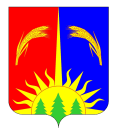 АДМИНИСТРАЦИЯ  ЮРЛИНСКОГО  МУНИЦИПАЛЬНОГО РАЙОНАПОСТАНОВЛЕНИЕОт                            .                                                                                   №  Об использовании региональной
информационной системы 
в сфере закупок товаров, работ, услуг для обеспечения государственных нужд Пермского края 
при осуществлении муниципальных закупок  В соответствии со статьями 13, 14 Федерального закона 
от 27 июля 2006 г. № 149-ФЗ «Об информации, информационных технологиях и о защите информации», частями 7, 9 статьи 4 Федерального закона от 5 апреля 2013 г. № 44-ФЗ «О контрактной системе в сфере закупок товаров, работ, услуг для обеспечения государственных и муниципальных нужд», Постановлением Правительства Российской Федерации 
от 28 ноября 2013 г. № 1091 «О единых требованиях к региональным 
и муниципальным информационным системам в сфере закупок товаров, работ, услуг для обеспечения государственных и муниципальных нужд», постановлением Правительства Пермского края от 24 августа 2017 г. № 731-п 
«О региональной информационной системе в сфере закупок товаров, работ, услуг для обеспечения государственных нужд Пермского края» в целях повышения эффективности осуществления закупок товаров, работ, услуг заказчиками муниципального образования «Юрлинский муниципальный район», Администрация Юрлинского муниципального районаПОСТАНОВЛЯЕТ:1. Заказчикам муниципального образования «Юрлинский муниципальный район», осуществляющим закупки в порядке, установленном Федеральным законом от 5 апреля 2013 г. № 44-ФЗ «О контрактной системе в сфере закупок товаров, работ, услуг для обеспечения государственных и муниципальных нужд», при планировании и осуществлении закупок использовать региональную  информационную систему в сфере закупок товаров, работ, услуг для обеспечения государственных нужд Пермского края в качестве муниципальной информационной системы в сфере закупок товаров, работ, услуг для обеспечения муниципальных нужд, и в соответствии с Порядком функционирования и использования региональной информационной системы в сфере закупок товаров, работ, услуг для обеспечения государственных нужд Пермского края, утвержденным постановлением Правительства Пермского края от 24 августа 2017 г. № 731-п. 2. Главным распорядителям бюджетных средств обеспечить ознакомление подведомственных организаций с настоящим постановлением.3. Настоящее постановление вступает в силу в части осуществления закупок с 01 января 2019 года, а в остальной части со дня подписания соглашения об использовании региональной информационной системы 
в сфере закупок товаров, работ, услуг для обеспечения государственных нужд Пермского края при осуществлении закупок органами местного самоуправления муниципальных образований Пермского края. 4. Контроль за исполнением настоящего постановления оставляю 
за собой.Глава района                                                                                                                 Глава Администрации  района	                                          Т.М.Моисеева